                   SAKARYA ÜNİVERSİTESİ                   SAKARYA ÜNİVERSİTESİ                   SAKARYA ÜNİVERSİTESİ                   SAKARYA ÜNİVERSİTESİGELENEKSEL TÜRK SANATLARI BÖLÜMÜ IV.SINIF ( I. ÖĞRETİM)GELENEKSEL TÜRK SANATLARI BÖLÜMÜ IV.SINIF ( I. ÖĞRETİM)GELENEKSEL TÜRK SANATLARI BÖLÜMÜ IV.SINIF ( I. ÖĞRETİM)GELENEKSEL TÜRK SANATLARI BÖLÜMÜ IV.SINIF ( I. ÖĞRETİM)GELENEKSEL TÜRK SANATLARI BÖLÜMÜ IV.SINIF ( I. ÖĞRETİM)GELENEKSEL TÜRK SANATLARI BÖLÜMÜ IV.SINIF ( I. ÖĞRETİM)GELENEKSEL TÜRK SANATLARI BÖLÜMÜ IV.SINIF ( I. ÖĞRETİM)GELENEKSEL TÜRK SANATLARI BÖLÜMÜ IV.SINIF ( I. ÖĞRETİM)GELENEKSEL TÜRK SANATLARI BÖLÜMÜ IV.SINIF ( I. ÖĞRETİM)GELENEKSEL TÜRK SANATLARI BÖLÜMÜ IV.SINIF ( I. ÖĞRETİM)GELENEKSEL TÜRK SANATLARI BÖLÜMÜ IV.SINIF ( I. ÖĞRETİM)GELENEKSEL TÜRK SANATLARI BÖLÜMÜ IV.SINIF ( I. ÖĞRETİM)2018- 2019 ÖĞRETİM YILI GÜZ YARIYILI FİNAL SINAV PROGRAMI2018- 2019 ÖĞRETİM YILI GÜZ YARIYILI FİNAL SINAV PROGRAMI2018- 2019 ÖĞRETİM YILI GÜZ YARIYILI FİNAL SINAV PROGRAMI2018- 2019 ÖĞRETİM YILI GÜZ YARIYILI FİNAL SINAV PROGRAMI2018- 2019 ÖĞRETİM YILI GÜZ YARIYILI FİNAL SINAV PROGRAMI2018- 2019 ÖĞRETİM YILI GÜZ YARIYILI FİNAL SINAV PROGRAMI2018- 2019 ÖĞRETİM YILI GÜZ YARIYILI FİNAL SINAV PROGRAMI2018- 2019 ÖĞRETİM YILI GÜZ YARIYILI FİNAL SINAV PROGRAMI2018- 2019 ÖĞRETİM YILI GÜZ YARIYILI FİNAL SINAV PROGRAMI2018- 2019 ÖĞRETİM YILI GÜZ YARIYILI FİNAL SINAV PROGRAMI2018- 2019 ÖĞRETİM YILI GÜZ YARIYILI FİNAL SINAV PROGRAMI2018- 2019 ÖĞRETİM YILI GÜZ YARIYILI FİNAL SINAV PROGRAMITarihSaatSaatSaatSaatProgramDersin AdıDersin AdıÖğretim ElemanıGözetmen Sınıf Sınıf02.01.201909:00-09:5009:00-09:5009:00-09:5009:00-09:50ÇİNİ ASD.Çini KonservasyonuÇini KonservasyonuÖğr. Gör. Nilay KARAMANÇini I Atöl.Çini I Atöl.09.01.201911:00-11:5011:00-11:5011:00-11:5011:00-11:50TEZHİP ASD.Mesleki RestorasyonMesleki RestorasyonÖğr. Gör. Zeynep Ç.KALELİTezhip II Atöl.Tezhip II Atöl.03.01.201913:00-13:5013:00-13:5013:00-13:5013:00-13:50TEZHİP ASD.Ebru Teknikleri -I  Ebru Teknikleri -I  Öğr. Gör. Songül ERGÜNEbru Atöl.Ebru Atöl.03.01.201913:00-13:5013:00-13:5013:00-13:5013:00-13:50HAT ASD.Hat Restorasyonu IHat Restorasyonu IÖğr. Gör. Havva FIRATEbru Atöl.Ebru Atöl.07.01.201907.01.201907.01.201907.01.201904.01.201909:00-09:5009:00-09:5013:00-14:5009:00-09:5009:00-09:5009:00-09:5009:00-09:5013:00-14:5009:00-09:5009:00-09:5009:00-09:5009:00-09:5013:00-14:5009:00-09:5009:00-09:5009:00-09:5009:00-09:5013:00-14:5009:00-09:5009:00-09:50TEZHİP ASD.ÇİNİ ASD.HALI ASD.HALI ASD.HAT ASD.Uygulama Atölyesi Uygulama Atölyesi Öğr. Gör. Ayşen CİVİLİÖğr. Gör. Alev DEMİRKESENProf. Didem ATİŞ Öğr. Gör. Zeynep Ç.KALELİÖğr. Gör. Elif İLTEROfisÇini II Atöl.Halı II Atöl.Halı I Atöl.Ebru Atöl.OfisÇini II Atöl.Halı II Atöl.Halı I Atöl.Ebru Atöl.09.01.201902.01.201907.01.201907.01.201904.01.201909:00-09:5008:00-08:5009:00-10:5010:00-10:5011:00-11:5009:00-09:5008:00-08:5009:00-10:5010:00-10:5011:00-11:5009:00-09:5008:00-08:5009:00-10:5010:00-10:5011:00-11:5009:00-09:5008:00-08:5009:00-10:5010:00-10:5011:00-11:50TEZHİP ASD.ÇİNİ ASD.HALI ASD.HALI ASD.HAT ASD.Bitirme Projesi-IBitirme Projesi-IÖğr. Gör. Ayşen CİVİLİÖğr. Gör. Alev DEMİRKESENProf. Didem ATİŞÖğr. Gör. Zeynep Ç.KALELİÖğr. Gör. ELİF İLTEROfisÇini II Atöl.Halı II Atöl.Halı I Atöl.Ebru Atöl.OfisÇini II Atöl.Halı II Atöl.Halı I Atöl.Ebru Atöl.07.01.201907.01.201915:00-15:5013:00-13:5015:00-15:5013:00-13:5015:00-15:5013:00-13:5015:00-15:5013:00-13:50HALI KİLİM ASD.Serbest Tasarım- I Sanatsal Tekstiller Serbest Tasarım -I Saray HalılarıSerbest Tasarım- I Sanatsal Tekstiller Serbest Tasarım -I Saray HalılarıProf. Didem ATİŞÖğr. Gör. Zeynep Ç. KALELİHalı II Atöl.Halı II Atöl.08.01.201910:00-10:5010:00-10:5010:00-10:5010:00-10:50HALI KİLİM ASD.Lif SanatıLif SanatıÖğr. Gör. Mine TAYLANHalı I Atöl.Halı I Atöl.04.01.201909:00-09:5009:00-09:5009:00-09:5009:00-09:50HALI KİLİM ASD.Dok. Motif ve Sem.-IIIDok. Motif ve Sem.-IIIÖğr. Gör. Ali KHALIGHIHalı I Atöl.Halı I Atöl.08.01.201910.01.201910.01.201903.01.201907:00-07:5008:00-08:5007:00-07:5007:00-07:5007:00-07:5008:00-08:5007:00-07:5007:00-07:5007:00-07:5008:00-08:5007:00-07:5007:00-07:5007:00-07:5008:00-08:5007:00-07:5007:00-07:50TEZHİP.HAT ASD.HALI KİLİM ASD.ÇİNİStaj -IIStaj -IIÖğr. Gör. A.CİVİLİÖğr. Gör. O.ALTUĞÖğr. Gör. M.TAYLANÖğr. Gör. A.DEMİRKESENOfisOfis03.01.201911.0011.0011.0011.00GTSGirişimcilik ve Proje YönetimiTrafik Güvenliğiİş Sağlığı ve GüvenliğiGirişimcilik ve Proje YönetimiTrafik Güvenliğiİş Sağlığı ve Güvenliğiwww.ebs.sakarya.edu.tr/ogrencidekanlığı’ndailan edilecekwww.ebs.sakarya.edu.tr/ogrencidekanlığı’ndailan edilecek03.01.201909.00 09.00 09.00 09.00 GTSÜnv. Ortak Seçmeli DersleriÜnv. Ortak Seçmeli Dersleriwww.ebs.sakarya.edu.tr/ogrencidekanlığı’ndailan edilecekwww.ebs.sakarya.edu.tr/ogrencidekanlığı’ndailan edilecek0000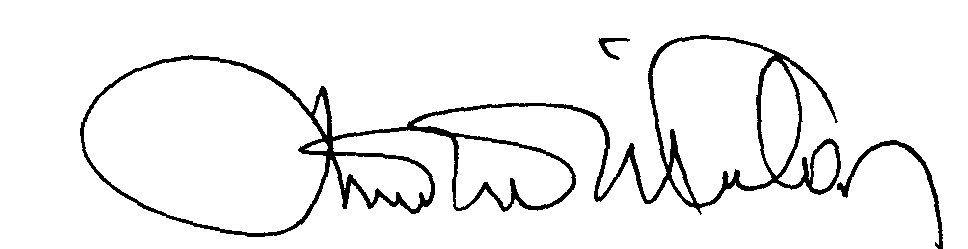            EÖ.FR.10           EÖ.FR.10